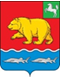 дума молчановского РАЙОНАТомской областиРЕШЕниепроект_______________                                                                                                   № __с. МолчановоО внесении изменений в решение Думы Молчановского района от 28.05.2015 № 23 «Об утверждении Положения о размере, условиях и порядке компенсации расходов на оплату стоимости проезда и провоза   багажа к месту использования отпуска и обратно, а также расходов,   связанных с переездом, лицам, работающим в органах местного самоуправления, муниципальных учреждениях, расположенных в Молчановском районе, и членам их семей»В целях актуализации действующего Положения о размере, условиях и порядке компенсации расходов на оплату стоимости проезда и  провоза багажа к месту использования отпуска и обратно, а также расходов, связанных с переездом, лицам, работающим в органах местного самоуправления, муниципальных учреждениях, расположенных в Молчановском районе, и членам их семей, Дума Молчановского районаРЕШИЛА:1. Внести в решение Думы Молчановского района от 28.05.2015 № 23 «Об утверждении Положения о размере, условиях и порядке компенсации расходов на оплату стоимости проезда и провоза багажа к месту использования отпуска и обратно, а также расходов, связанных с переездом, лицам, работающим в органах местного самоуправления, муниципальных учреждениях, расположенных в Молчановском районе, и членам их семей», следующие изменения и дополнения:1)пункт 3 дополнить абзацем следующего содержания:«В случае отсутствия прямого маршрута к месту использования отпуска и обратно, орган местного самоуправления, муниципальное учреждение, расположенное на территории Молчановского района Томской области,  компенсирует стоимость проезда по всем пунктам следования, если время нахождения в промежуточном пункте следования не превышает двух суток.»;2) подпункт 1) пункта 10 изложить в новой редакции:«1) фамилия, имя, отчество членов семьи работника, имеющих право на компенсацию расходов, с приложением копий документов:- подтверждающих степень родства (свидетельства о заключении брака, о рождении, об усыновлении (удочерении), об установлении отцовства или о перемене фамилии);- трудовой книжки неработающего супруга (супруги) и (или) сведения о трудовой деятельности, полученные в порядке, предусмотренном статьей 66.1Трудового кодекса Российской Федерации, или справку налоговых органов о том, что неработающий супруг не является налогоплательщиком налога на профессиональный доход (самозанятым) и не зарегистрирован в качестве индивидуального предпринимателя, либо документы, подтверждающие факт иждивенчества. В случае отсутствия у неработающего супруга трудовой книжки и (или) сведений о трудовой деятельности, полученных в порядке, предусмотренном статьей 66.1 Трудового кодекса Российской Федерации, заявителем в заявлении на оплату стоимости проезда и провоза багажа члена его семьи указываются сведения о том, что неработающий супруг нигде не работал и не работает по трудовому договору, не осуществляет деятельность в качестве индивидуального предпринимателя, не является налогоплательщиком налога на профессиональный доход (самозанятым);- справки о проживании членов семьи в местностях, приравненных к районам Крайнего Севера, либо копии паспортов с отметкой о регистрации по месту жительства.».3) в пункте 15 слова «(лицам до тридцати пяти лет)» заменить на «(лицам до сорока лет)».Опубликовать настоящее решение в официальном печатном издании «Вестник Молчановского района» и разместить на официальном сайте муниципального образования «Молчановский район» (http://www.molchanovo.ru/).3. Настоящее решение вступает в силу после его официального опубликования.4. Контроль за исполнением настоящего решения возложить на контрольно-правовую комиссию Думы Молчановского района.ПредседательДумы Молчановского района                                                 С.В. МеньшоваГлава Молчановского района						Ю.Ю. СальковПояснительная записка к Проекту решения Думы Молчановского районаО внесении изменений и дополнений в решение Думы Молчановского района от 28.05.2015 № 23 «Об утверждении Положения о размере, условиях и порядке компенсации расходов на оплату стоимости проезда и провоза багажа к месту использования отпуска и обратно, а также расходов, связанных с переездом, лицам, работающим в органах местного самоуправления, муниципальных учреждениях, расположенных в Молчановском районе, и членам их семей»На сегодняшний день на территории муниципального образования «Молчановский район» существует потребность в кадрах в разных отраслях экономики. В базе данных ОГКУ «Центр занятости населения Молчановского района» имеется 77 вакансий, из них 36 вакансий органов местного самоуправления и муниципальных учреждений. При переезде и трудоустройстве специалистам старше 35 лет процентная надбавка к заработной плате за работу в местности, приравненной к районам Крайнего Севера, устанавливается не в полном размере в случае отсутствия «северного» стажа, заработная плата при этом значительно ниже заработной платы работников, имеющих «северный» стаж. В соответствии с Указом Президиума ВС СССР от 26.09.1967 № 1908-VII размер процентной надбавки к месячному заработку начисляется - 10 процентов по истечении первого года работы, с увеличением на 10 процентов за каждый последующий год работы. С целью привлечения специалистов на территорию Молчановского района и удовлетворения кадровой потребности учреждений предлагается увеличить возраст, дающий право на установление северной надбавки с первого дня работы, до 40 лет.  В Положении о размере, условиях и порядке компенсации расходов на оплату стоимости проезда и провоза багажа к месту использования отпуска и обратно, а также расходов, связанных с переездом, лицам, работающим в органах местного самоуправления, муниципальных учреждениях, расположенных в Молчановском районе, и членам их семей отсутствуют ограничения времени нахождения в промежуточном пункте следования в случае отсутствия прямого маршрута к месту использования отпуска и обратно, что вызывает противоречия в определении фактического проведения отпуска в одном месте. Предлагается введение ограничений времени нахождения в промежуточном пункте следования к месту использования отпуска в количестве двух суток.В Положении отсутствует необходимый для предоставления в организацию работника перечень документов, подтверждающий факт проживания в Молчановском районе и отсутствие трудовой занятости членов семьи, что затрудняет отнесение лиц к неработающим членам семьи работников организаций и проверку достоверности сведений при компенсации расходов на оплату стоимости проезда и провоза багажа к месту использования отпуская и обратно неработающих членов семьи работника организации. Предлагается внесение перечня документов, подтверждающих факт проживания на территории Молчановского района и отсутствия занятости членов семьи работника организации. Исполнитель – Котеловская Л.В. - Главный специалист по торговле, общественному питанию и социально-трудовым отношениям.Докладчик - Щедрова Е.В. -и.о. заместителя Главы Молчановского района по экономической политике.